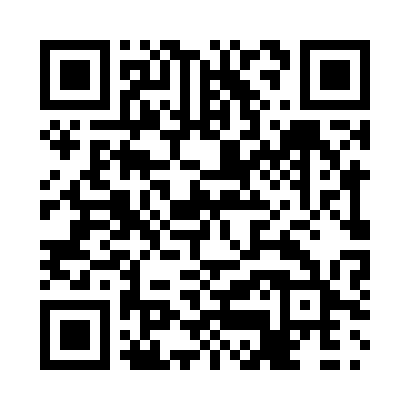 Prayer times for Creek Road, New Brunswick, CanadaWed 1 May 2024 - Fri 31 May 2024High Latitude Method: Angle Based RulePrayer Calculation Method: Islamic Society of North AmericaAsar Calculation Method: HanafiPrayer times provided by https://www.salahtimes.comDateDayFajrSunriseDhuhrAsrMaghribIsha1Wed4:316:081:196:208:3010:072Thu4:296:061:186:218:3110:093Fri4:276:051:186:228:3310:114Sat4:256:031:186:228:3410:135Sun4:236:021:186:238:3510:156Mon4:216:001:186:248:3610:177Tue4:195:591:186:258:3810:188Wed4:175:581:186:258:3910:209Thu4:155:561:186:268:4010:2210Fri4:135:551:186:278:4110:2411Sat4:115:541:186:278:4310:2612Sun4:095:531:186:288:4410:2813Mon4:075:511:186:298:4510:3014Tue4:055:501:186:308:4610:3115Wed4:045:491:186:308:4710:3316Thu4:025:481:186:318:4910:3517Fri4:005:471:186:328:5010:3718Sat3:585:461:186:328:5110:3919Sun3:575:451:186:338:5210:4020Mon3:555:441:186:348:5310:4221Tue3:535:431:186:348:5410:4422Wed3:525:421:186:358:5510:4623Thu3:505:411:186:368:5610:4724Fri3:495:401:186:368:5710:4925Sat3:475:391:196:378:5910:5126Sun3:465:381:196:379:0010:5227Mon3:445:381:196:389:0110:5428Tue3:435:371:196:399:0110:5629Wed3:425:361:196:399:0210:5730Thu3:415:351:196:409:0310:5931Fri3:395:351:196:409:0411:00